     13 августа (четверг)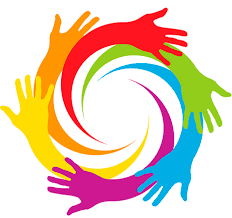 Лагерь «НОВОЕ ПОКОЛЕНИЕ »День четвертыйПриветствие.Всем!  Всем!  Всем!  Доброе утро! Приветствуем вас в лагере «Новое поколение!»Взбодрись весёлой утренней зарядкой.   https://www.youtube.com/watch?v=vre4MVRIq4kВремя завтрака.Школа хороших манер. Правила поведения за столом. Проверь себя. https://www.youtube.com/watch?v=VicKu_AMT_0  Можешь нарисовать то, что ты запомнил, снять видео и отправить нам.Физминутка (встань, посмотри в окно, улыбнись солнышку, протяни к нему руку – поздоровайся с ним, попей водички)Подарки можно делать ко дню рождения, к праздникам и просто так. Удиви своих близких и друзей.  https://www.youtube.com/watch?v=S71Qftyy2TkПриготовь лист желтой бумаги, простой карандаш, ножницы, клей-карандаш. Сфотографируй и отправь нам.Время обедаПришло время размяться. Включай видео и танцуй. https://www.youtube.com/watch?v=ApW_Muvg6qkСними видео и отправь нам. Мы порадуемся за тебя.        Волшебная книга МЧС. Конечно, ты знаешь, как вести себя на улице, в общественных местах.                                       https://www.youtube.com/watch?v=eNA_qDogjHE            Нарисуй, какие правила надо соблюдать и пришли в группу.Всем пока! Встретимся завтра!!!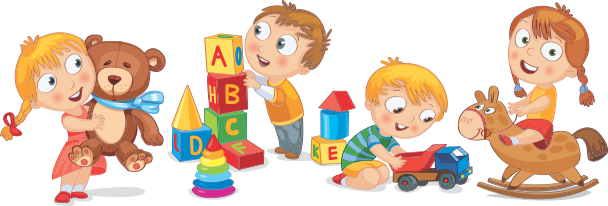 